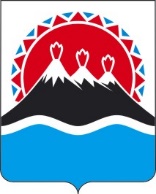 ПРОЕКТ П О С Т А Н О В Л Е Н И ЯРЕГИОНАЛЬНОЙ СЛУЖБЫ ПО ТАРИФАМ И ЦЕНАМ КАМЧАТСКОГО КРАЯг. Петропавловск-КамчатскийВ соответствии с Федеральными законами от 27.07.2010 № 190-ФЗ
«О теплоснабжении», постановлением Правительства Российской Федерации от 22.10.2012 № 1075 «О ценообразовании в сфере теплоснабжения», приказами ФСТ России от 13.06.2013 № 760-э «Об утверждении Методических указаний по расчету регулируемых цен (тарифов) в сфере теплоснабжения», постановлением Правительства Камчатского края от 19.12.2008 № 424-П «Об утверждении Положения о Региональной службе по тарифам и ценам Камчатского края», протоколом Правления Региональной службы по тарифам и ценам Камчатского края от 18.12.2019 № 45ПОСТАНОВЛЯЮ:1. Внести в приложение 2 к постановлению Региональной службы по тарифам и ценам Камчатского края от 27.11.2018 № 301 «Об установлении тарифов в сфере теплоснабжения МАУ «Строительства, благоустройства и ЖКХ» потребителям п. Начики Начикинского сельского поселения Елизовского муниципального района, на 2019 - 2023 годы» изменения, изложив их в редакции согласно приложению 1 к настоящему постановлению.2. Настоящее постановление вступает в силу через десять дней после дня его официального опубликования.Приложение 1к постановлению Региональной службыпо тарифам и ценам Камчатского края от 16.12.2020 № XXX«Приложение 2к постановлению Региональной службыпо тарифам и ценам Камчатского края от 27.11.2018 № 301Экономически обоснованные тарифы на тепловую энергию,поставляемую МАУ «Строительства, благоустройства и ЖКХ» потребителям
п. Начики Начикинского сельского поселения Елизовского муниципального района, на 2019-2023 годы* Выделяется в целях реализации пункта 6 статьи 168 Налогового кодекса Российской Федерации (часть вторая)Примечание: МАУ «Строительства, благоустройства и ЖКХ» не является плательщиком НДС.[Дата регистрации]№[Номер документа]О внесении изменений в приложение 2 к постановлению Региональной службы по тарифам и ценам Камчатского края от 27.11.2018 № 301 «Об установлении тарифов в сфере теплоснабжения МАУ «Строительства, благоустройства и ЖКХ» потребителям п. Начики Начикинского сельского поселения Елизовского муниципального района, на 2019-2023 годы»Руководитель[горизонтальный штамп подписи 1]И.В. Лагуткина№ п/пНаименование регулируемой организацииВид тарифаГод (период)ВодаОтборный пар давлениемОтборный пар давлениемОтборный пар давлениемОтборный пар давлениемОстрый и редуцированный пар№ п/пНаименование регулируемой организацииВид тарифаГод (период)Водаот 1,2 до 2,5 кг/см2от 2,5 до 7,0 кг/см2от 7,0 до 13,0 кг/см2свыше 13,0 кг/см2Острый и редуцированный пар1.Для потребителей, в случае отсутствия дифференциации тарифов по схеме подключенияДля потребителей, в случае отсутствия дифференциации тарифов по схеме подключенияДля потребителей, в случае отсутствия дифференциации тарифов по схеме подключенияДля потребителей, в случае отсутствия дифференциации тарифов по схеме подключенияДля потребителей, в случае отсутствия дифференциации тарифов по схеме подключенияДля потребителей, в случае отсутствия дифференциации тарифов по схеме подключенияДля потребителей, в случае отсутствия дифференциации тарифов по схеме подключенияДля потребителей, в случае отсутствия дифференциации тарифов по схеме подключенияДля потребителей, в случае отсутствия дифференциации тарифов по схеме подключения1.1МАУ «Строительства, благоустройства и ЖКХ»одноставочный руб./Гкал20191.2МАУ «Строительства, благоустройства и ЖКХ»одноставочный руб./Гкал01.01.2019 -30.06.20191 760,501.3МАУ «Строительства, благоустройства и ЖКХ»одноставочный руб./Гкал01.07.2019 -  31.12.20191 802,861.4МАУ «Строительства, благоустройства и ЖКХ»одноставочный руб./Гкал20201.5МАУ «Строительства, благоустройства и ЖКХ»одноставочный руб./Гкал01.01.2020 -30.06.20201 350,001.6МАУ «Строительства, благоустройства и ЖКХ»одноставочный руб./Гкал01.07.2020 -  31.12.20201 430,721.7МАУ «Строительства, благоустройства и ЖКХ»одноставочный руб./Гкал20211.8МАУ «Строительства, благоустройства и ЖКХ»одноставочный руб./Гкал01.01.2021 -30.06.20211 430,721.9МАУ «Строительства, благоустройства и ЖКХ»одноставочный руб./Гкал01.07.2021 -  31.12.20211 683,571.10МАУ «Строительства, благоустройства и ЖКХ»одноставочный руб./Гкал20221.11МАУ «Строительства, благоустройства и ЖКХ»одноставочный руб./Гкал01.01.2022 -30.06.20221 600,001.12МАУ «Строительства, благоустройства и ЖКХ»одноставочный руб./Гкал01.07.2022 -  31.12.20221 622,731.13МАУ «Строительства, благоустройства и ЖКХ»одноставочный руб./Гкал20231.14МАУ «Строительства, благоустройства и ЖКХ»одноставочный руб./Гкал01.01.2023 -30.06.20231 622,731.15МАУ «Строительства, благоустройства и ЖКХ»одноставочный руб./Гкал01.07.2023 -  31.12.20231 712,31МАУ «Строительства, благоустройства и ЖКХ»двухставочныйХХХХХХХМАУ «Строительства, благоустройства и ЖКХ»ставка за тепловую энергию, руб./ГкалМАУ «Строительства, благоустройства и ЖКХ»ставка за содержание тепловой мощности, тыс.руб./Гкал/ч в мес.МАУ «Строительства, благоустройства и ЖКХ»Население (тарифы указываются с учетом НДС)*Население (тарифы указываются с учетом НДС)*Население (тарифы указываются с учетом НДС)*Население (тарифы указываются с учетом НДС)*Население (тарифы указываются с учетом НДС)*Население (тарифы указываются с учетом НДС)*Население (тарифы указываются с учетом НДС)*Население (тарифы указываются с учетом НДС)*1.16МАУ «Строительства, благоустройства и ЖКХ»одноставочный руб./Гкал20191.17МАУ «Строительства, благоустройства и ЖКХ»одноставочный руб./Гкал01.01.2019 -30.06.20191 760,501.18МАУ «Строительства, благоустройства и ЖКХ»одноставочный руб./Гкал01.07.2019 -  31.12.20191 802,861.19МАУ «Строительства, благоустройства и ЖКХ»одноставочный руб./Гкал20201.20МАУ «Строительства, благоустройства и ЖКХ»одноставочный руб./Гкал01.01.2020 -30.06.20201 350,001.21МАУ «Строительства, благоустройства и ЖКХ»одноставочный руб./Гкал01.07.2020 -  31.12.20201 430,721.22МАУ «Строительства, благоустройства и ЖКХ»одноставочный руб./Гкал20211.23МАУ «Строительства, благоустройства и ЖКХ»одноставочный руб./Гкал01.01.2021 -30.06.20211 430,721.24МАУ «Строительства, благоустройства и ЖКХ»одноставочный руб./Гкал01.07.2021 -  31.12.20211 683,571.25МАУ «Строительства, благоустройства и ЖКХ»одноставочный руб./Гкал20221.26МАУ «Строительства, благоустройства и ЖКХ»одноставочный руб./Гкал01.01.2022 -30.06.20221 600,001.27МАУ «Строительства, благоустройства и ЖКХ»одноставочный руб./Гкал01.07.2022 -  31.12.20221 622,731.28МАУ «Строительства, благоустройства и ЖКХ»одноставочный руб./Гкал20231.29МАУ «Строительства, благоустройства и ЖКХ»одноставочный руб./Гкал01.01.2023 -30.06.20231 622,731.30МАУ «Строительства, благоустройства и ЖКХ»одноставочный руб./Гкал01.07.2023 -  31.12.20231 712,31МАУ «Строительства, благоустройства и ЖКХ»двухставочныйХХХХХХХМАУ «Строительства, благоустройства и ЖКХ»ставка за тепловую энергию, руб./ГкалМАУ «Строительства, благоустройства и ЖКХ»ставка за содержание тепловой мощности, тыс.руб./Гкал/ч в мес.